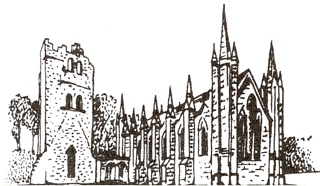 Old Bawn Community SchoolSecond YearBook List 2020/2021Attention Parents/Guardians: All books are bought through the Wriggle bookstoreIrishHigher Level StudentsMol an Oige 3 (Gill)Irish Dictionary (an Gum)Should have from last year.2 A4 Aisling Manuscript copies ( Soft  back)A4 Display Folder (40 Page)Keep books from last year.Ordinary Level StudentsMol an Oige 2 (Gill)Keep all books from last year.Irish Dictionary (An Gum)Should have from last year.A4 Display Folder (40 Pages)2 A4 Aisling Manuscript copies (Soft back)€29.95 Approx.€13.95 Approx.€29.95 Approx.€13.95 Approx.EnglishAll GroupsTextbook: ‘Fire and Ice: Book 2’. Publisher: Gill Education.Novel: ‘Of Mice & Men’ by John Steinbeck.Play: ‘Romeo and Juliet’ by William Shakespeare – Junior Cycle English by Catherine O’ Donovan. Publisher: Educate.ie2 x Aisling A4 Manuscript Copies (soft back copy).It is important that all classes buy the specific copy mentioned above.€25.00 Approx.€12.99 Approx.€12.99 Approx.MathsKeep Text Books from 1st YearA 2nd Book will be required later on in the year  for Higher Level only. Casio Natural Scientific Calculator  fx 83gts  (only brand acceptable)Geometry Set. Formulae and Tables.  2 A4 Squared copies.Ensure Maths Kit containing Casio fx83gts Geometry set etc.Tables €4 Approx.ScienceKeep The Nature of Science.(Mentor). This book was purchased last year.Plus separate resource & revision book (Turquoise Colour)Science Hardback copy.Exercise copy, pencil, colouring pencils, calculator and ruler.€10.00ApproxReligionAll ClassesKeep all books from last year.1 A4 CopyFolderFrenchAll Classes Keep all books, copies and folders  from last year.Premier pas 2 book and workbook CJ Fallon€25.00 Approx.GermanAll ClassesViel Spaβ 2 (New Edition)Keep first year books/copies/ folders  and dictionary.A4 Manuscript copy.€32 Approx.GeographyKeep all First Year Books. Including real world Geography 1 homework copy. Please keep copy from first yearHardback copy needed./Colouring Pencils and Long Ruler needed for all classes.C.S.P.E.Keep 1st Year Book.1 homework copy   and  keep 1st year homework copy WellbeingWorkbook payable through Easy Payments link€7HistoryAll ClassesKeep First Year Book. A4 copy x2Business StudiesKeep last years books and copiesCalculator/Record books 1,2,&  3.New A4 hardback and soft copy Home EconomicsKeep all books from last year. (Skills for life textbook & workbook by Carmel Enright & Maureen Flynn) This book should have been purchased in 1st year.Homework Copy & Hardback copy for Notes(can use the exact same copies you had last year)20 Euro for Junior Cert CBA Craftwork materials to be given to the Home Ec teacher in SeptemberFor cookery: Large lunchbox & freezer bags.EngineeringKeep all books from last year.    2H pencil, compass, ruler, science copy1 pair of Safety GogglesWood TechnologyKeep all books and copies from 1st year.Wood Technology by Michael Cross (1st edition)A4 hardback copy.A4 leaf folder with plastic pockets OR ring binder with plastic pockets (must be for wood technology and not a general folder used for all subjects). H & HB pencils.Colouring pencils.Masking tape.A3 cardboard folder (will stay in classroom).Art, Craft & Design Art kit available from the school.€28.00 Approx.MusicSounds Good 2 (for new Junior Cycle – EDCO) Keep all books from 1st year.A4 music manuscript. A4 copy. A4 plastic folder.Pencil & rubber. €15.00 Approx.GraphicsThe Graphical Solutions Kora King. A3 Folder, T. Square, Set Squares 45°,60°/30°, Quality Compass, Masking tape. Protractor, colouring pencil, 2H and HB pencils (or similar) OR Alternatively you can purchase a kit box for 20 euro at www.sgeducation.ie or from school.€30.00 Approx.P.E.New mandatory  P.E. uniform is available on schooluniformsdirect.ie   This  uniform is to be worn for the entire  day that students have P.E.. No variations to the uniform will be accepted. Plain navy tracksuit bottoms. (no stripes or colours) and strictly NO LEGGINGS are permitted.€40 Approx.